О выявлении правообладателя ранееучтенного   объекта   недвижимостиВ соответствии со статьей 69.1 Федерального закона от 13.07.2015 № 218-ФЗ «О государственной регистрации недвижимости», Федеральным законом от 06.10.2003 № 131-ФЗ «Об общих принципах организации местного самоуправления в Российской Федерации» администрация Шумерлинского муниципального округа  п о с т а н о в л я е т:  1. Определить правообладателем жилого дома с кадастровым номером 21:23:140304:219, расположенного по адресу: Чувашская Республика,  Шумерлинский район, д. Шумерля, ул. Ленина, д. 49, владеющим данным объектом недвижимости на праве собственности, Жаркова Руслана Валерьевича ххххххххххх года рождения, место рождения ххххххххххххххххх, Российской Федерации, паспорт гражданина Российской Федерации хххххххххх, выдан хххххххх, хххххххххххххххххххх, зарегистрированного по месту жительства по адресу: хххххххххххххххххххххх.2. Право собственности Жаркова Руслана Валерьевича на указанный в пункте 1 настоящего постановления объект недвижимости, подтверждается сведениями ЕГРН в соответствии с записью: хххххххххххххххххххххх о праве собственности на земельный участок с кадастровым номером 21:23:140304:48, расположенный по адресу: Чувашская Республика,  Шумерлинский район, д. Шумерля, ул. Ленина, д. 49.Согласовано: _________________ А.А. МостайкинЗаместитель главы администрацииШумерлинского муниципального округа__________________Н.  И. СолановаНачальник   отдела   экономики,земельных и имущественных отношений _________________ В. Л. РомановаЗам.  начальника  отдела  экономики, земельных и имущественных отношений  __________________В. Н. КондратьеваНачальник отдела правового обеспеченияИсп. Крымова Л.В.2-43-42ЧĂВАШ  РЕСПУБЛИКИ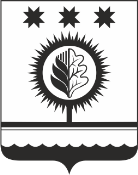 ЧУВАШСКАЯ РЕСПУБЛИКАÇĚМĚРЛЕ МУНИЦИПАЛЛĂОКРУГĔН АДМИНИСТРАЦИЙĚЙЫШĂНУ___.___.2024  _____  №Çěмěрле хулиАДМИНИСТРАЦИЯШУМЕРЛИНСКОГО МУНИЦИПАЛЬНОГО ОКРУГА ПОСТАНОВЛЕНИЕ___.___.2024  № _____   г. ШумерляГлава Шумерлинского муниципального округаЧувашской Республики Д. И. Головин